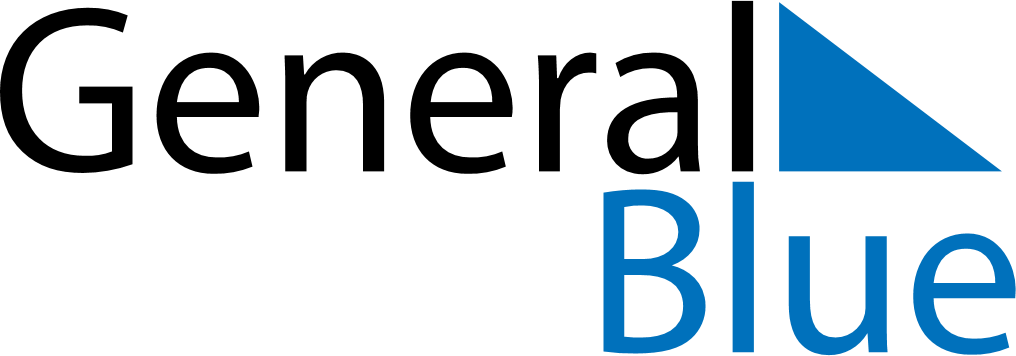 May 2024May 2024May 2024May 2024May 2024May 2024Kassala, Kassala, SudanKassala, Kassala, SudanKassala, Kassala, SudanKassala, Kassala, SudanKassala, Kassala, SudanKassala, Kassala, SudanSunday Monday Tuesday Wednesday Thursday Friday Saturday 1 2 3 4 Sunrise: 5:10 AM Sunset: 5:52 PM Daylight: 12 hours and 41 minutes. Sunrise: 5:10 AM Sunset: 5:52 PM Daylight: 12 hours and 42 minutes. Sunrise: 5:09 AM Sunset: 5:52 PM Daylight: 12 hours and 42 minutes. Sunrise: 5:09 AM Sunset: 5:53 PM Daylight: 12 hours and 43 minutes. 5 6 7 8 9 10 11 Sunrise: 5:08 AM Sunset: 5:53 PM Daylight: 12 hours and 44 minutes. Sunrise: 5:08 AM Sunset: 5:53 PM Daylight: 12 hours and 45 minutes. Sunrise: 5:08 AM Sunset: 5:53 PM Daylight: 12 hours and 45 minutes. Sunrise: 5:07 AM Sunset: 5:54 PM Daylight: 12 hours and 46 minutes. Sunrise: 5:07 AM Sunset: 5:54 PM Daylight: 12 hours and 47 minutes. Sunrise: 5:06 AM Sunset: 5:54 PM Daylight: 12 hours and 47 minutes. Sunrise: 5:06 AM Sunset: 5:54 PM Daylight: 12 hours and 48 minutes. 12 13 14 15 16 17 18 Sunrise: 5:06 AM Sunset: 5:55 PM Daylight: 12 hours and 49 minutes. Sunrise: 5:05 AM Sunset: 5:55 PM Daylight: 12 hours and 49 minutes. Sunrise: 5:05 AM Sunset: 5:55 PM Daylight: 12 hours and 50 minutes. Sunrise: 5:05 AM Sunset: 5:56 PM Daylight: 12 hours and 50 minutes. Sunrise: 5:05 AM Sunset: 5:56 PM Daylight: 12 hours and 51 minutes. Sunrise: 5:04 AM Sunset: 5:56 PM Daylight: 12 hours and 52 minutes. Sunrise: 5:04 AM Sunset: 5:57 PM Daylight: 12 hours and 52 minutes. 19 20 21 22 23 24 25 Sunrise: 5:04 AM Sunset: 5:57 PM Daylight: 12 hours and 53 minutes. Sunrise: 5:04 AM Sunset: 5:57 PM Daylight: 12 hours and 53 minutes. Sunrise: 5:03 AM Sunset: 5:58 PM Daylight: 12 hours and 54 minutes. Sunrise: 5:03 AM Sunset: 5:58 PM Daylight: 12 hours and 54 minutes. Sunrise: 5:03 AM Sunset: 5:58 PM Daylight: 12 hours and 55 minutes. Sunrise: 5:03 AM Sunset: 5:59 PM Daylight: 12 hours and 55 minutes. Sunrise: 5:03 AM Sunset: 5:59 PM Daylight: 12 hours and 56 minutes. 26 27 28 29 30 31 Sunrise: 5:03 AM Sunset: 5:59 PM Daylight: 12 hours and 56 minutes. Sunrise: 5:03 AM Sunset: 6:00 PM Daylight: 12 hours and 57 minutes. Sunrise: 5:02 AM Sunset: 6:00 PM Daylight: 12 hours and 57 minutes. Sunrise: 5:02 AM Sunset: 6:00 PM Daylight: 12 hours and 57 minutes. Sunrise: 5:02 AM Sunset: 6:01 PM Daylight: 12 hours and 58 minutes. Sunrise: 5:02 AM Sunset: 6:01 PM Daylight: 12 hours and 58 minutes. 